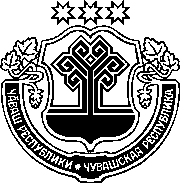 ЗАКОНЧУВАШСКОЙ РЕСПУБЛИКИО ВНЕСЕНИИ ИЗМЕНЕНИЙ В СТАТЬЮ 21 ЗАКОНА ЧУВАШСКОЙ РЕСПУБЛИКИ "О РЕГУЛИРОВАНИИ ЖИЛИЩНЫХ ОТНОШЕНИЙ"ПринятГосударственным СоветомЧувашской Республики28 февраля 2020 годаСтатья 1Внести в статью 21 Закона Чувашской Республики от 17 октября 2005 года № 42 "О регулировании жилищных отношений" (Ведомости Государственного Совета Чувашской Республики, 2005, № 64; 2006, № 71; 2007, № 74; 2008, № 75, 77; 2009, № 82; 2010, № 84; 2011, № 90; 2012, № 92 (том I); Собрание законодательства Чувашской Республики, 2013, № 6; 2015, № 6; 2016, № 4, 10; 2017, № 9; газета "Республика", 2018, 8 мая; 2019, 6 марта, 13 марта, 15 мая, 26 декабря) следующие изменения:1) часть 1 дополнить пунктом 31 следующего содержания:"31) граждан, у которых жилые помещения стали непригодными для проживания в результате признания многоквартирного дома аварийным    и подлежащим сносу или реконструкции;";2) часть 3 дополнить пунктом 31 следующего содержания:"31) до завершения расчетов с гражданами, указанными в пункте 31 части 1 настоящей статьи, либо до предоставления им жилых помещений, но не более чем на два года;".Статья 2 Настоящий Закон вступает в силу по истечении десяти дней после дня его официального опубликования. г. Чебоксары4 марта 2020 года№ 13Временно исполняющийобязанности ГлавыЧувашской РеспубликиО. Николаев